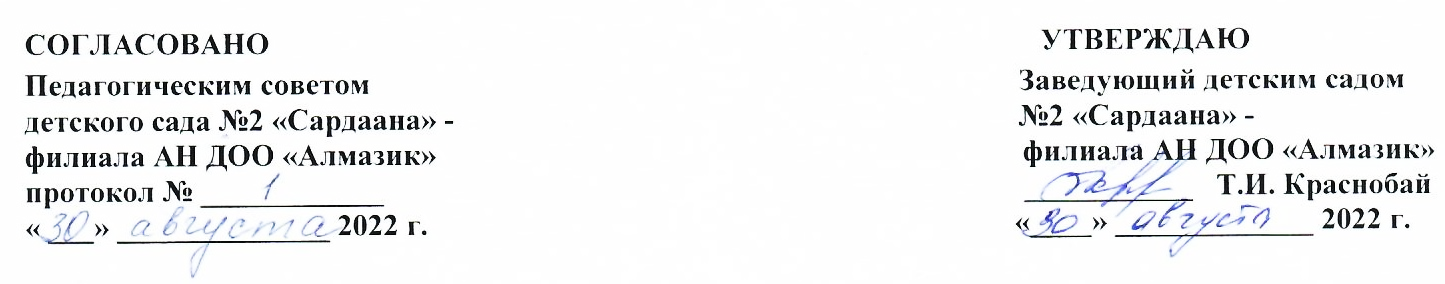 Расписание занятийдетского сада №2 «Сардаана» филиала АН ДОО «Алмазик»                                                                                                                                 Дни недели№п/пГруппа раннего возраста«Солнышко» Младшая группа«Ромашка» Средняя группа«Белочка»Старшая группа«Медвежонок»Подготовительная группа«Котенок» Подготовительная группа«Колобок»понедельник1Физическая культура1 под гр.-9.00-9.102 под гр. 9.10-9.20Музыка9.00-9.15Физическая культура 9.00-9.20Художественное творчество (рисование)9.00-9.20Художественное творчество (рисование) 9.00-9.30Познание (продуктивная (конструктивная) и познавательно-исследовательская деятельность) 9.00-9.30 понедельник2Художественное творчество (Лепка) 1 под гр.-9.30-9.402 под гр. 9.40-9.50Познание (ознакомление с предметным и социальным миром)9.25-9.40Художественное творчество (рисование)9.30-9.50Физическая культура 9.30-9.55Музыкальное 9.40-10.10Факультатив «Веселое движение» 9.40-10.10понедельник3Познание (ознакомление с предметным и социальным миром)15.35-16.00Познание (продуктивная (конструктивная) и познавательно-исследовательская деятельность)  10.20-10.50Музыкальное 10.20-10.50вторник1Музыка 1 под гр.-9.00-9.102 под гр. 9.10-9.20Физическая культура 9.00-9.15Музыка 9.00-9.20 Познание (формирование элементарных математических представлений)9.00-9.20Познание (формирование элементарных математических представлений) 9.00-9.30Познание (формирование элементарных математических представлений) 9.00-9.30вторник2Развитие речи 1 под гр.-9.30-9.402 под гр. 9.40-9.50Познание (формирование элементарных математических представлений) 9.25-9.40Познание (формирование элементарных математических представлений) 9.30-9.50Музыка 9.30-9.55Физическая культура 9.40-10.10Развитие речи9.40-10.10вторник3Художественное творчество (рисование)15.35-16.00Художественное творчество (рисование)10.20-10.50Физическая культура  10.20-10.50среда1Физическая культура1 под гр.-9.00-9.102 под гр. 9.10-9.20Развитие речи -9.00-9.15Развитие речи -9.00-9.20Музыка 9.00-9.25Познание (ознакомление с предметным и социальным миром)9.00-9.30Познание (ознакомление с предметным и социальным миром)9.00-9.30среда2Познание (сенсорика 1/3 нед: ознакомление с предметным и социальным миром 2/4нед)1 под гр.-9.30-9.402 под гр. 9.40-9.50Физическая культура (игровое занятие)9.25-9.40Физическая культура (игровое занятие)9.30-9.50Развитие речи 9.35-9.55Музыка 9.40-10.10 Художественное творчество (рисование) 9.40-10.10среда3Познание (сенсорика 1/3 нед: ознакомление с предметным и социальным миром 2/4нед)1 под гр.-9.30-9.402 под гр. 9.40-9.50Физическая культура на прогулке  10.30-10.55Развитие речи10.20-10.50 Музыка10.20-10.50четверг1Музыка 1 под гр.-9.00-9.102 под гр. 9.10-9.20Художественное творчество (лепка – 1/3 неделя;аппликация-2/4 неделя)9.00-9.15  Физическая культура 9.00-9.20  Познание (продуктивная (конструктивная) и познавательно-исследовательская деятельность) 9.00-9.25  Развитие речи- 9.00-9.30Познание (формирование элементарных математических представлений) 9.00-9.30четверг2Развитие речи1 под гр.-9.30-9.402 под гр. 9.40-9.50Физическая культура 9.25-9.40Познание (ознакомление с предметным и социальным миром) - 1/3 неделяКонструирование -2/4 неделя 9.30-9.50  Развитие речи- 9.35-9.55Физическая культура  9.40-10.10Развитие речи –9.40-10.10четверг3Факультатив «Веселое движение» 15.35-16.00 Факультатив «Веселое движение» 10.20-10.50 Художественное творчество (рисование)10.20-10.50пятница1Физическая культура1 под гр.-9.00-9.102 под гр. 9.10-9.20 Художественное творчество (рисование)- 9.00-9.15Музыка9.00-9.20Физическая культура9.00-9.25Художественное творчество (лепка -1/3 неделя;аппликация-2/4 неделя)9.00-9.30Художественное творчество (лепка -1/3 неделя; Аппликация-2/4 неделя) – 9.00-9.30пятница2Художественное творчество (рисование)1 под гр.-9.30-9.402 под гр. 9.40-9.50Музыка9.25-9.40Художественное творчество (аппликация - 2/4 неделялепка-1/3 неделя)9.30-9.50Художественное творчество (аппликация - 2/4 неделялепка-1/3 неделя)9.35-9.55Факультатив «ОБЖ» 9.40-10.10Физическая культура9.40-10.10 3Факультатив «ОБЖ» 15.35-16.00Физическая культура на прогулке  10.20-10.50Факультатив «ОБЖ» 10.20-10.50